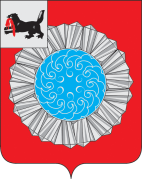 АДМИНИСТРАЦИЯ  СЛЮДЯНСКОГО МУНИЦИПАЛЬНОГО РАЙОНАП О С Т А Н О В Л Е Н И Ег. Слюдянкаот 14.04.2022 г. № 222    О поощрении Благодарственным письмоммэра Слюдянского муниципального района Рассмотрев ходатайство муниципального казенного учреждения «Комитет по социальной политике и культуре Слюдянского муниципального района» от 7 апреля 2022 года, «О  поощрении работника  в связи с празднованием 60-летия учреждения, руководствуясь статьями 24, 38, 47 Устава Слюдянского муниципального района (новая редакция), зарегистрированного постановлением Губернатора Иркутской области № 303-п от 30 июня 2005 года, регистрационный номер 14-3, «Порядком награждения Почетной грамотой, поощрения Благодарностью либо Благодарственным письмом мэра муниципального образования Слюдянский район», утвержденным постановлением администрации муниципального образования Слюдянский район № 42 от 01 февраля 2018 года, администрация Слюдянского муниципального района ПОСТАНОВЛЯЕТ:1. Поощрить Благодарственным письмом мэра Слюдянского муниципального района за добросовестный труд и в связи с празднованием 60-летнего юбилея муниципального бюджетного учреждения культуры «Дом культуры» Перевал» Слюдянского муниципального района:- Новикову Людмилу Михайловну, заведующего хозяйством группы по хозяйственному обеспечению муниципального казенного учреждения «Комитет по социальной политике и культуре Слюдянского муниципального района».   2. Опубликовать данное постановление в газете «Славное море», а также разместить на официальном сайте администрации Слюдянского муниципального района:                     http://www.sludyanka.ru, во вкладке «Жителям и гостям района», в разделе «Поощрения  от имени мэра Слюдянского района».Мэр Слюдянского муниципального районаА.Г. Шульц